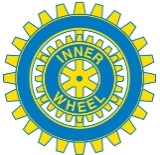 För framläggande av Motioner till den Internationella Convention(Varje Motion ska framläggas på separat blankett)FÖRESLAGEN AV:Klubb……………………………………………………………Eller Distrikt……………………………………………………Eller Nationellt Råd………………………………………….Land……………………………………………………………….SEKONDERAD AV:Klubb……………………………………………………………Eller Distrikt……………………………………………………Eller Nationellt Råd………………………………………….Land……………………………………………………………….REFERENSSida…………………Understruken huvudrubrik………………………Nummer med rubriken………………………………Stora bokstäver/Versaler  för relevant sektion stor boksta(A, B, C):...……. Gemener/små bokstäver framför stycket (a, b, c )(Till exempelSidan 3MEDLEMSKAP 4 På klubbnivå, A Aktivt medlem a) Kvinnor som har relation……………….)MOTION: (Vänligen använd separat papper vid behov)MOTIVATION: (Inte mer än 120 ord. Vänligen använd separat papper vid behov)DATUM PRESENTERAS VID DISTRIKTMÖTET FÖR DERAS INFORMATION – DETTA BEHÖVER INTE NÖDVÄNDIGTVIS BETYDA ATT Distriktet måste bifalla det utan betyder att de är medvetna om att den framläggs. (kopia av relevant sida från distriktsprotokollet att bifogas som bevis på uppvisande)Undertecknad av en ledamot från Klubb, Distrikt eller Råd beroende på vilket som gäller för er Motion.Efternamn……………………………………………………….. Tilltallsnamn………………………………………..Position………………………………………………………………………ATT SKICKAS TILLBAKA TILL IIW HEADQUARTERS SENAST 4:e SEPTEMBER 2019 FÖRÄNDRINGAR I STADGARNADen internationella styrelsen, de nationella råden, Distriktsråden och klubbarna kan presentera motioner för att ändra stadgarna för Internationella Inner Wheel senast det nämnda datumet. Klubbar kan endast presentera motioner för att ändra Stadgarna efter att dessa har presenterats för Distriktskommittéen för administrativ kontroll och för kontroll av passande ordval. Klubbar utan distriktstillhörighet ska framlägga Motioner till Internationella Inner Wheel för administrativ kontroll och för kontroll av passande ordval.Motioner och amendments (=ändringar)som ska föreläggas klubbar och distrikt där det inte finns något nationellt råd accepteras endast från dessa klubbar och distrikt och från det Internationella Styrelsen. Bara de klubbar och distrikt där det inte finns ett nationellt råd ska rösta på dessa motioner och amendments.Alla motioner för att ändra Stadgarna ska komma till Internationella Inner Wheel Headquarters senast 18 månader innan Convention. a)Sådana motioner måste ha någon som sekonderar. b) Den som föreslår motionen kan inte sekondera motionen. c) Motioner från Styrelsen i Internationella Inner Wheel vilka görs för medlemmarnas skull, behöver inte ha en separat sekondant eftersom de måste godkännas av IIW Styrelse.Amendments till dessa motioner ska mottagas av Internationella Inner Wheel Headquarters senast 6 månader innan Convention.a) Om det är av brådskande natur och under förutsättning att inte mindre än 30 dagars skriftligt varsel har meddelats kan dessa Stadgar ändras vid ett möte med den Internationella Styrelsen, där 75 % av det beslutsmässiga antalet i Styrelsen är närvarande, genom en resolution som en majoritet av de 75 % närvarande antar. Sådana förändringar ska bli omedelbart och temporärt giltiga under en period som inte överstiger 2 år och ska ratificeras eller avslås av den Internationella Convention eller i annat fall ska den förfalla.b) Om det är av brådskande natur och man inte kan meddela 30 dagar i förväg kan dessa Stadgar ändras vid ett möte med det Internationella Styrelsen där 75 % av det beslutsmässiga antalet i Styrelsen är närvarande genom en resolution som tas av en majoritet av de 75 % närvarande.Sådana förändringar ska endast vara giltiga till nästa möte med det Internationella Styrelsen.Varje motion som innehåller liknande ämne till en presenterad och vid två efterföljande Conventions avslagen motion accepteras inte till nästa Convention med undantag för föreslagna förändringar vad gäller medlemskap.Sparande av alla Röstsedlar efter ett Convention. Alla röstsedlar måste skickas tillbaka till IIW Headquarters och sparas till slutet av nästa Convention (3 år) när Röstsedlarna från det tidigare Convention ska förstöras.Om det uppstår en tvist kommer Ordförande i stadgekommittéen att ta det slutgiltiga beslutet.EN LITEN FÖRESLAGEN FÖRÄNDRING SKULLE KUNNA HA VIDARE KONSEKVENSERDet är viktigt att granska Stadgarna ordentligt för att säkerställa om en motion har vidare påverkan på Stadgarna. Om detta inte görs ordentligt och ytterligare referenser eller förändringar inte inkluderas i motionen, kommer det att resultera i att motionen avslås.VÄNLIGEN KOM IHÅG:Medlemmarna begärde att mer tid skulle användas till workshops vid Convention. Detta kan inte uppnås om ett stort antal små administrativa förändringar framläggs som motioner.Översättning av Ingelög Wyndhamn, Nationalrepresentant 2018 - 2019